Зимний тур Включает в себя:     Размещение в комфортабельных номерах4-х разовое питаниеБассейн  с финской сауной, также для Ваших детей предусмотрено купание в специальной детской чаше бассейнаТренажерный залПрокат горнолыжного инвентаряИспользование подъемника Стоимость программыО наличии свободных мест можно уточнить по телефонам:8-800-234-03-04; (4932) 34-04-04, 28-04-04; (49331) 92-132; 92-157; +7 (980) 684-90-42.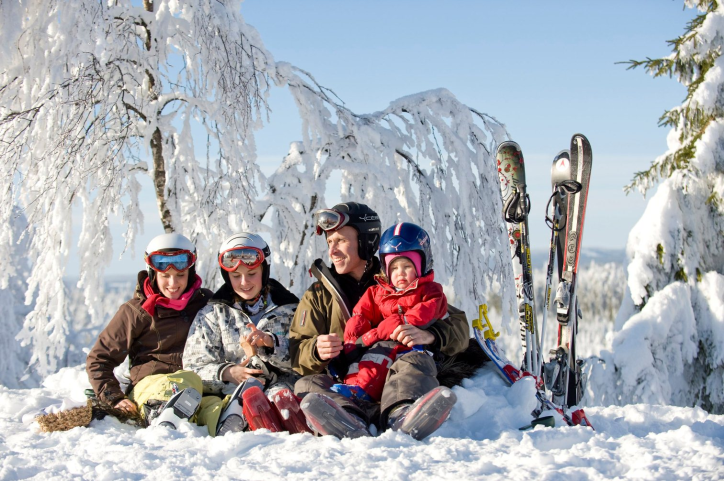 ФГБУЗ Медицинский центр «Решма»ФМБА РоссииПРЕДЛАГАЕТЛюбите спорт и активный отдых? Хватит сидеть в серых и шумных городах! Медицинский центр «Решма» приглашает всех любителей горнолыжного спорта на «Зимний тур»! Бодрящий свежий воздух, великолепная зимняя природа, движение, спорт! После выходных в «Решме» Вы почувствуете себя полным сил и энергии! Ждем Вас на заснеженных просторах нашего центра!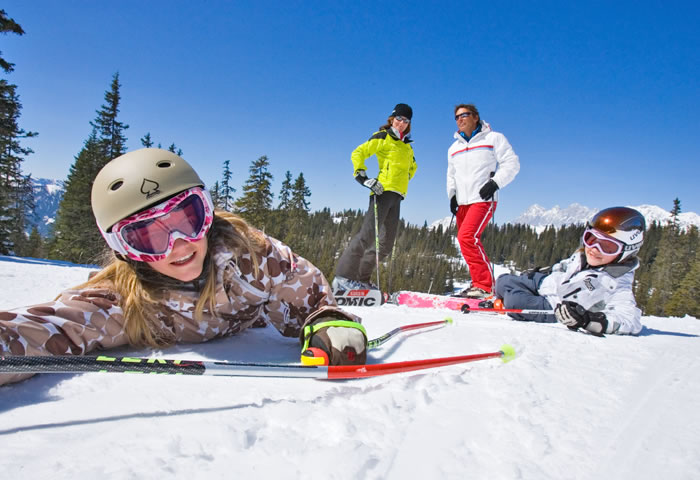 Категория номераКатегория номераКатегория номераЗа суткиОднокомнатный двухместныйВзрослый / РебенокОсновное место2350Однокомнатный двухместныйВзрослыйОдноместное размещение3650Однокомнатный двухместныйРебенокДополнительное место2100Двухкомнатный двухместныйВзрослый / РебенокОсновное место2650Двухкомнатный двухместныйВзрослыйОдноместное размещение4250Двухкомнатный двухместныйРебенокДополнительное место2350